T.M.A.E.SOCIETY’S  AYURVEDIC  MEDICAL  COLLEGE  & HOSPITAL,  HOSPET.DETAILS OF TEACHING STAFFS. N.Name  of the Teacher & Teacher codeFather’s NameDate of BirthU.G.Qualification (University & YearP.G Qualification  with subject (University & YearDate wise details of Experiences in chronological order(Ist appointment to till date) Date wise details of Experiences in chronological order(Ist appointment to till date) Date wise details of Experiences in chronological order(Ist appointment to till date) Date wise details of Experiences in chronological order(Ist appointment to till date) Nature of Present appointment (regular/Contractual/DeputationLocal Residential AddressPermanentAddressName of the State Board & Registration No.Telephone Number & Mobile Number of teacherPhotograph of teacher (Attested by the principal)S. N.Name  of the Teacher & Teacher codeFather’s NameDate of BirthU.G.Qualification (University & YearP.G Qualification  with subject (University & YearDuration (dd/mm/yyyy)DesignationName of the collegeDepartment (Subject of)Nature of Present appointment (regular/Contractual/DeputationLocal Residential AddressPermanentAddressName of the State Board & Registration No.Telephone Number & Mobile Number of teacherPhotograph of teacher (Attested by the principal)01Dr. Ashwini T.S.AYSS01348Kotresh  T.S.4.5.92BAMSRGUHS Bangalore2014M.D(Ayu)[AyurvedaSamhita Evum Siddanta]RGUHS Bangalore17.12.2020 To till dateLectureTMAES AMC HospetSamhita & SiddantaRegularC/o. B.Mallikarjuna, H.No.218, 25th Ward, Kanchagara Pete Near Vadakariah Temple, Hospet – 583201,Dist: Vijayanagara,  State: Karnataka.# 428, 10th ward, Jain Basadi Street,Huvinahadagali- 583219, Dist: bellary, State: KarnatakaThe Karnataka Ayurvedic & Unani Practitioner ‘s Board, BangaloreReg.350697259081414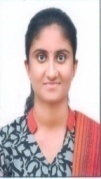 02Dr. L.R. UsharaniAYSS01532L.B. Reddy Naik30.07.87BAMSRGUHS Bangalore2018M.D(Ayu)[AyurvedaSamhita Evum Siddanta]RGUHS Bangalore202117.12.2021 To till dateLectureTMAES AMC HospetSamhita & SiddantaRegular#150/B, Mahathma Gandhi  Ward No.4,5,6, Ramnagar Hagaribommanahalli-583212, Dist: Bellary, State: Karnataka.#150/B, Mahathma Gandhi  Ward No.4,5,6, Ramnagar Hagaribommanahalli-583212, Dist: Bellary, State: Karnataka.The Karnataka Ayurvedic & Unani Practitioner ‘s Board, Bangalore.Reg.240499742136592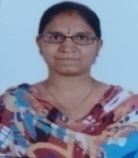 03Dr. Sampath KumarAYSS01504Murugeppa Teggi07.07.79BAMSRGUHS Bangalore2003M.D(Ayu)[AyurvedaSamhita Evum Siddanta]RGUHS Bangalore202119.11.2021 To 23.03.2022LectureSwamy Vivekananda AMC & H, LingasugurSamhita & SiddantaRegularSanjeevini Panchakarma Hospital, Behind Chiranjeevi Hospital, Amaravathi, Hospet-583201, Dist: Vijayanagar, State:KarnatakaSanjeevini Panchakarma Hospital, Behind Chiranjeevi Hospital, Amaravathi, Hospet-583201, Dist: Vijayanagar, State:KarnatakaThe Karnataka Ayurvedic & Unani Practitioner ‘s Board, Bangalore.Reg.165039844612994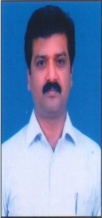 03Dr. Sampath KumarAYSS01504Murugeppa Teggi07.07.79BAMSRGUHS Bangalore2003M.D(Ayu)[AyurvedaSamhita Evum Siddanta]RGUHS Bangalore202124.03.2022To till dateLectureTMAES AMC HospetSamhita & SiddantaRegularSanjeevini Panchakarma Hospital, Behind Chiranjeevi Hospital, Amaravathi, Hospet-583201, Dist: Vijayanagar, State:KarnatakaSanjeevini Panchakarma Hospital, Behind Chiranjeevi Hospital, Amaravathi, Hospet-583201, Dist: Vijayanagar, State:KarnatakaThe Karnataka Ayurvedic & Unani Practitioner ‘s Board, Bangalore.Reg.16503984461299404Smt. Saraswathiganapathi BhatAYSN00077Ganapathi Bhat07.02.95B.A.[Honours Sanskrit] Rashtriya Sanskrit Sansthan New Delhi 2016M.A.[Honours Sanskrit] Rashtriya Sanskrit Sansthan New Delhi 201802.08.2018 To till dateLectureTMAES AMC HospetSamhita & SiddantaRegularC/o. K. Abdul Rauf, 22nd ward, Behind Bosch Show Room, Aravind Nagar, Hospet-583 201, Dist: Vijayanagar, State:Karantaka924, Kalamma Nagar, Near Court, Yallapur, Uttara Kannada, Karnataka-581359.9481115913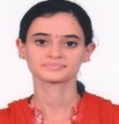 05Dr. Shrikantha P.L.AYST01223Linganagouda Paranagouda15.06.74BAMSGulbarga University Gulbarga1999M.S(Ayu)[Shalya Tantra]RGUHS Bangalore200722.06.2007To21.06.2012LectureSJG Ayurvedic Medical College KoppalShareera RachanaRegularVadaganal,Halageri,Dist: Koppal,State:-KarnatakaVadaganal,Halageri,Dist: Koppal,State:-KarnatakaThe Karnataka Ayurvedic & Unani Practitioner ‘s Board, Bangalore.Reg.134049449689136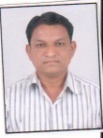 05Dr. Shrikantha P.L.AYST01223Linganagouda Paranagouda15.06.74BAMSGulbarga University Gulbarga1999M.S(Ayu)[Shalya Tantra]RGUHS Bangalore200722.06.2012To31.05.2014ReaderSJG Ayurvedic Medical College KoppalShareera RachanaRegularVadaganal,Halageri,Dist: Koppal,State:-KarnatakaVadaganal,Halageri,Dist: Koppal,State:-KarnatakaThe Karnataka Ayurvedic & Unani Practitioner ‘s Board, Bangalore.Reg.13404944968913605Dr. Shrikantha P.L.AYST01223Linganagouda Paranagouda15.06.74BAMSGulbarga University Gulbarga1999M.S(Ayu)[Shalya Tantra]RGUHS Bangalore200702.06.2014To20.06.2017ReaderTMAESAMCHospetShareera RachanaRegularVadaganal,Halageri,Dist: Koppal,State:-KarnatakaVadaganal,Halageri,Dist: Koppal,State:-KarnatakaThe Karnataka Ayurvedic & Unani Practitioner ‘s Board, Bangalore.Reg.13404944968913605Dr. Shrikantha P.L.AYST01223Linganagouda Paranagouda15.06.74BAMSGulbarga University Gulbarga1999M.S(Ayu)[Shalya Tantra]RGUHS Bangalore200721.06.2017To till dateProfTMAESAMCHospetShareera RachanaRegularVadaganal,Halageri,Dist: Koppal,State:-KarnatakaVadaganal,Halageri,Dist: Koppal,State:-KarnatakaThe Karnataka Ayurvedic & Unani Practitioner ‘s Board, Bangalore.Reg.13404944968913606Dr. Nataraja MathadaAYST00880Pampapathi Mathada05.03.84BAMSRGUHS Bangalore2006M.S(Ayu)[Shalya Tantra]RGUHS Bangalore201812.12.2018To till dateLectureTMAESAMC HospetShareera RachanaRegular72 b, KotturRoad, NearKrisna Theatre, Ramnagar, H. B. Halli –583212,State:Karnataka.72 b, KotturRoad, NearKrisna Theatre, Ramnagar, H. B. Halli 583212,State:Karnataka.The Karnataka Ayurvedic & Unani Practitioner ‘s Board, Bangalore.Reg.217959483160312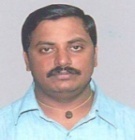 07Dr.Ulli ShivashankaraAYRS01261Ulli Nagaraja27.01.94BAMSRGUHS Bangalore2015M.D(Ayu)[Rachana Sharir]RGUHS Bangalore202229.11.2022To till dateLectureTMAESAMC HospetShareera RachanaRegularSri. Guru Kottureshwara Nilaya, 22nd Ward,  Vinayaka Nagar, Sanklapura, Hosapete,Dist: Vijayanagara,State: Karnataka.#8/69A, Near Banashankari Temple, Nekara Oni, Post: Chigateri, Tq: Harapanahalli Dist: Vijayanagara, State: Karnataka.The Karnataka Ayurvedic & Unani Practitioner ‘s Board, Bangalore.Reg.358649663847629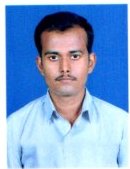 08Dr. Honuraswamy M.AYKC03011Shivappa  N.06.06.84BAMSRGUHS Bangalore2012M.D(Ayu)[Kayachikitsa]RGUHS Bangalore201901.06.2020To till dateLectureTMAESAMC HospetShareera KriyaRegularS/o Shivappa Maili, Kirani Marchant, Ward No.3, Siddamna halli,  Dist: Bellary, State: Karnataka.S/o Shivappa Maili, Kirani Marchant, Ward No.3, Siddamna halli,  Dist: Bellary, State: Karnataka.The Karnataka Ayurvedic & Unani Practitioner ‘s Board, Bangalore.Reg.317948147271160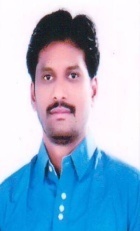 09Dr.Deepa PatilAYKS01049Basavaraj Patil31.07.90BAMSRGUHS Bangalore2012M.D(Ayu)[Kriya Sharir]RGUHS Bangalore202224.11.2022To till dateLectureTMAESAMC HospetShareera KriyaRegularC/o. Rajashekhar K.J.Ist Floor, Shankar Colony, M.P. Prakash Nagar, Hospet –583 201,Dist:Vijayanagar,State:- Karnataka.C/o. Gangadhara Aralelimath,246/116,Nisarga Badavane,Vivekananda Nagar, Gadag-582101State:- KarnatakaThe Karnataka Ayurvedic & Unani Practitioner ‘s Board, Bangalore.Reg.316149886411528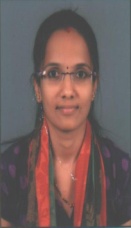 10Dr. Maheshwarswamy HiremathAYSV00389Kashinathswamy Hiremath11.03.82BAMSRGUHS Bangalore2005M.D(Ayu)[Swasthavritta]RGUHS Bangalore201310.02.2014To 11.09.2017LectureTMAESAMC HospetSwasthavrittaRegularPlot No. 5, Ist Floor, Vitta Compound, Raghavendra Colony, IInd stage, Bellary, State:Karnataka1/160/51, Archana Nilaya,Mahalakshmi Nagar, Near Maruthi Temple, Post: Bhagyanagar,Tq & Dist:- Koppal, State:KarnatakaThe Karnataka Ayurvedic & Unani Practitioner ‘s Board, Bangalore.Reg.202359972011726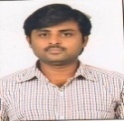 10Dr. Maheshwarswamy HiremathAYSV00389Kashinathswamy Hiremath11.03.82BAMSRGUHS Bangalore2005M.D(Ayu)[Swasthavritta]RGUHS Bangalore201312.09.2017To10.08.2018LectureBapuji AMC cChallakeriSwasthavrittaRegularPlot No. 5, Ist Floor, Vitta Compound, Raghavendra Colony, IInd stage, Bellary, State:Karnataka1/160/51, Archana Nilaya,Mahalakshmi Nagar, Near Maruthi Temple, Post: Bhagyanagar,Tq & Dist:- Koppal, State:KarnatakaThe Karnataka Ayurvedic & Unani Practitioner ‘s Board, Bangalore.Reg.20235997201172610Dr. Maheshwarswamy HiremathAYSV00389Kashinathswamy Hiremath11.03.82BAMSRGUHS Bangalore2005M.D(Ayu)[Swasthavritta]RGUHS Bangalore201311.08.2018 To25.06.2019LectureTMAESAMC HospetSwasthavrittaRegularPlot No. 5, Ist Floor, Vitta Compound, Raghavendra Colony, IInd stage, Bellary, State:Karnataka1/160/51, Archana Nilaya,Mahalakshmi Nagar, Near Maruthi Temple, Post: Bhagyanagar,Tq & Dist:- Koppal, State:KarnatakaThe Karnataka Ayurvedic & Unani Practitioner ‘s Board, Bangalore.Reg.20235997201172610Dr. Maheshwarswamy HiremathAYSV00389Kashinathswamy Hiremath11.03.82BAMSRGUHS Bangalore2005M.D(Ayu)[Swasthavritta]RGUHS Bangalore201326.06.2019To till dateReaderTMAESAMC HospetSwasthavrittaRegularPlot No. 5, Ist Floor, Vitta Compound, Raghavendra Colony, IInd stage, Bellary, State:Karnataka1/160/51, Archana Nilaya,Mahalakshmi Nagar, Near Maruthi Temple, Post: Bhagyanagar,Tq & Dist:- Koppal, State:KarnatakaThe Karnataka Ayurvedic & Unani Practitioner ‘s Board, Bangalore.Reg.20235997201172611Dr. Shainaz BegumAYSV00865Peeranna13.05.94BAMSRGUHS Bangalore2018M.D(Ayu)[Swasthavritta,]RGUHS Bangalore202229.11.2022To till date LectureTMAESAMC HospetSwasthavrittaRegular14th Ward,Ganikehal Rashte, Indira Nagar, Kurugodu,Dist: Bellary,State:-Karnataka14th Ward,Ganikehal Rashte, Indira Nagar, Kurugodu,Dist: Bellary,State:-KarnatakaThe Karnataka Ayurvedic & Unani Practitioner ‘s Board, Bangalore.Reg.394068050640165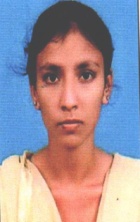 12Dr. Vijay Kappattanavar AYDG00683Msllspps01.03.86BAMSRGUHS Bangalore2009M.D(Ayu)[Dravyaguna]RGUHS Bangalore201313.02.2014 To12.02.2019LectureSri Kalidasa AMC & H, BadamiDravyagunaRegularC/o. Arjun Rao, Behind KSRTC Bus Depot, 22nd Ward, D. No.304, 3rd cross, Azad Nagar, Hospet. 583 201, Dist:-Vijayanagar,State:-Karnataka# 118/27, Ist cross, Shivananda Nagar, Kalasapur Road, Gadag:582103,State:-KarnatakaThe Karnataka Ayurvedic & Unani Practitioner ‘s Board, Bangalore.Reg.265999916258708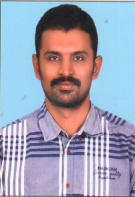 12Dr. Vijay Kappattanavar AYDG00683Msllspps01.03.86BAMSRGUHS Bangalore2009M.D(Ayu)[Dravyaguna]RGUHS Bangalore201313.02.2019To30.11.2021ReaderSri Kalidasa AMC & H, BadamiDravyagunaRegularC/o. Arjun Rao, Behind KSRTC Bus Depot, 22nd Ward, D. No.304, 3rd cross, Azad Nagar, Hospet. 583 201, Dist:-Vijayanagar,State:-Karnataka# 118/27, Ist cross, Shivananda Nagar, Kalasapur Road, Gadag:582103,State:-KarnatakaThe Karnataka Ayurvedic & Unani Practitioner ‘s Board, Bangalore.Reg.26599991625870812Dr. Vijay Kappattanavar AYDG00683Msllspps01.03.86BAMSRGUHS Bangalore2009M.D(Ayu)[Dravyaguna]RGUHS Bangalore201302.12.2021To till dateReaderTMAES AMCDravyagunaRegularC/o. Arjun Rao, Behind KSRTC Bus Depot, 22nd Ward, D. No.304, 3rd cross, Azad Nagar, Hospet. 583 201, Dist:-Vijayanagar,State:-Karnataka# 118/27, Ist cross, Shivananda Nagar, Kalasapur Road, Gadag:582103,State:-KarnatakaThe Karnataka Ayurvedic & Unani Practitioner ‘s Board, Bangalore.Reg.26599991625870813Dr. Gangadhar AralelimathAYDG00606Totayya swamy19.05.87BAMSRGUHS Bangalore2009M.D(Ayu)[Dravyaguna]KLE University201417.08.2014To24.04.2018LectureTMAESAMCHospetDravyagunaRegularC/o. Rajashekhar K.J.Ist Floor, Shankar Colony, M.P. Prakash Nagar, Hospet –583 201,Dist: Vijayanagar,State:- Karnataka.S/o. T.C Aralelimath,246/116,Nisarga Badavane,Vivekananda Nagar, Gadag-582101State:- KarnatakaThe Karnataka Ayurvedic & Unani Practitioner ‘s Board, Bangalore.Reg.263009480207969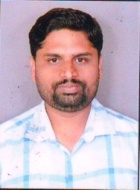 13Dr. Gangadhar AralelimathAYDG00606Totayya swamy19.05.87BAMSRGUHS Bangalore2009M.D(Ayu)[Dravyaguna]KLE University201425.04.2018To17.08.2019LectureSJG AMCKoppalDravyagunaRegularC/o. Rajashekhar K.J.Ist Floor, Shankar Colony, M.P. Prakash Nagar, Hospet –583 201,Dist: Vijayanagar,State:- Karnataka.S/o. T.C Aralelimath,246/116,Nisarga Badavane,Vivekananda Nagar, Gadag-582101State:- KarnatakaThe Karnataka Ayurvedic & Unani Practitioner ‘s Board, Bangalore.Reg.26300948020796913Dr. Gangadhar AralelimathAYDG00606Totayya swamy19.05.87BAMSRGUHS Bangalore2009M.D(Ayu)[Dravyaguna]KLE University201418.08.2019To05.05.2022ReaderSJG AMCKoppalDravyagunaRegularC/o. Rajashekhar K.J.Ist Floor, Shankar Colony, M.P. Prakash Nagar, Hospet –583 201,Dist: Vijayanagar,State:- Karnataka.S/o. T.C Aralelimath,246/116,Nisarga Badavane,Vivekananda Nagar, Gadag-582101State:- KarnatakaThe Karnataka Ayurvedic & Unani Practitioner ‘s Board, Bangalore.Reg.26300948020796913Dr. Gangadhar AralelimathAYDG00606Totayya swamy19.05.87BAMSRGUHS Bangalore2009M.D(Ayu)[Dravyaguna]KLE University201423.05.2022To till dateReaderTMAESAMC HospetDravyagunaRegularC/o. Rajashekhar K.J.Ist Floor, Shankar Colony, M.P. Prakash Nagar, Hospet –583 201,Dist: Vijayanagar,State:- Karnataka.S/o. T.C Aralelimath,246/116,Nisarga Badavane,Vivekananda Nagar, Gadag-582101State:- KarnatakaThe Karnataka Ayurvedic & Unani Practitioner ‘s Board, Bangalore.Reg.26300948020796914Dr. Ashwini HiremathAYDG01404Anand Kumar14.07.93BAMSRGUHS Bangalore2015M.D(Ayu)[Dravyaguna]RGUHS Bangalore202003.03.2021 To19.04.2022LectureSJG AMCKoppalDravyagunaRegularMathoshree House, K.E.B. Road, Near Lakshmi Theater, Koppal –583231,State:Karnataka.Mathoshree House, K.E.B. Road, Near Lakshmi Theater, Koppal –583231,State:Karnataka.The Karnataka Ayurvedic & Unani Practitioner ‘s Board, Bangalore.Reg.363159483019001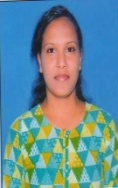 14Dr. Ashwini HiremathAYDG01404Anand Kumar14.07.93BAMSRGUHS Bangalore2015M.D(Ayu)[Dravyaguna]RGUHS Bangalore202020.04.2022To till dateLectureTMAESAMC HospetDravyagunaRegularMathoshree House, K.E.B. Road, Near Lakshmi Theater, Koppal –583231,State:Karnataka.Mathoshree House, K.E.B. Road, Near Lakshmi Theater, Koppal –583231,State:Karnataka.The Karnataka Ayurvedic & Unani Practitioner ‘s Board, Bangalore.Reg.36315948301900115Dr. Anand  H.AYRB00920Ambadas09.09.05.75BAMSKarnataka University Dharwad1998.M.D(Ayu)[RasashaStra]RGUHS Bangalore200722.09.2007To21.09.2012LectureTMAESAMCHospetR.S & B.KRegularMain Bazar,H. No. 816, T.B.P.Munirabad –583233,Dist:KoppalState:KarnatakaMain Bazar,H. No. 816, T.B.P.Munirabad- 583233,Dist:KoppalState:KarnatakaThe Karnataka Ayurvedic & Unani Practitioner ‘s Board, Bangalore.Reg.129359845301123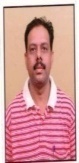 15Dr. Anand  H.AYRB00920Ambadas09.09.05.75BAMSKarnataka University Dharwad1998.M.D(Ayu)[RasashaStra]RGUHS Bangalore200722.09.2012 to21.09.2017ReaderTMAESAMCHospetR.S & B.KRegularMain Bazar,H. No. 816, T.B.P.Munirabad –583233,Dist:KoppalState:KarnatakaMain Bazar,H. No. 816, T.B.P.Munirabad- 583233,Dist:KoppalState:KarnatakaThe Karnataka Ayurvedic & Unani Practitioner ‘s Board, Bangalore.Reg.12935984530112315Dr. Anand  H.AYRB00920Ambadas09.09.05.75BAMSKarnataka University Dharwad1998.M.D(Ayu)[RasashaStra]RGUHS Bangalore200722.09.2017To till dateProfTMAESAMCHospetR.S & B.KRegularMain Bazar,H. No. 816, T.B.P.Munirabad –583233,Dist:KoppalState:KarnatakaMain Bazar,H. No. 816, T.B.P.Munirabad- 583233,Dist:KoppalState:KarnatakaThe Karnataka Ayurvedic & Unani Practitioner ‘s Board, Bangalore.Reg.12935984530112316Dr. Shashi Rekha  V.AYRB00921Veda Murthy Achari  V24.01.79BAMSRGUHS Bangalore2003M.D(Ayu)[RasashaStra]RGUHS Bangalore201314.02.2014To25.06.2019LectureTMAES AMCHospetR.S & B.KRegularD/oVedamurthy Achari V.C-34, VIMS Campus, T.B.Sanitorium,Bellary -583101,State:KarnatakaD/oVedamurthy Achari V.C-34, VIMS Campus, T.B.Sanitorium,Bellary -583101,State:KarnatakaThe Karnataka Ayurvedic & Unani Practitioner ‘s Board, Bangalore.Reg.169499900753054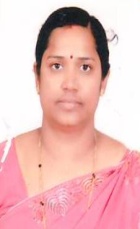 16Dr. Shashi Rekha  V.AYRB00921Veda Murthy Achari  V24.01.79BAMSRGUHS Bangalore2003M.D(Ayu)[RasashaStra]RGUHS Bangalore201326.06.2019To till dateReaderTMAES AMCHospetR.S & B.KRegularD/oVedamurthy Achari V.C-34, VIMS Campus, T.B.Sanitorium,Bellary -583101,State:KarnatakaD/oVedamurthy Achari V.C-34, VIMS Campus, T.B.Sanitorium,Bellary -583101,State:KarnatakaThe Karnataka Ayurvedic & Unani Practitioner ‘s Board, Bangalore.Reg.16949990075305417Dr. Sindhuri K.AYRB01742Srinivas  K.03.02.87BAMSRGUHS Bangalore2009M.D(Ayu)[RasashaStra and Bhaishajya Kalpana]RGUHS Bangalore202009.05.2022To till dateLectureTMAES AMCHospetR.S & B.KRegular“Kakubal Villa” 11th ward, Opp. Ramakrishna Skin centre, Near HUDA Office, Shantinagar, Hospet- 583 201, Dist: Vijayanagar,State:- Karnataka.“Kakubal Villa” 11th ward, Opp. Ramakrishna Skin centre, Near HUDA Office, Shantinagar, Hospet- 583 201, Dist: Vijayanagar,State:- Karnataka.The Karnataka Ayurvedic & Unani Practitioner ‘s Board, Bangalore.Reg.255039980531695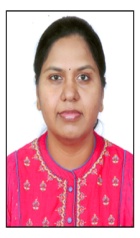 18Dr. Koteswara P.AYRB00918Nagesharao P.01.06.73BAMSGulbarga University Gulbarga1999M.D(Ayu)[RasashaStra and Bhaishajya Kalpana]RGUHS Bangalore200502.01.2006To01.01.2011LectureTMAESAMCHospetAgadaTantraRegularD. no.17/1,Station Road,Brahmin street, Bellary – 583 101,State:KarnatakaD. no.17/1,Station Road,Brahmin street, Bellary – 583 101,State:KarnatakaThe Karnataka Ayurvedic & Unani Practitioner ‘s Board, Bangalore.Reg.129969916331456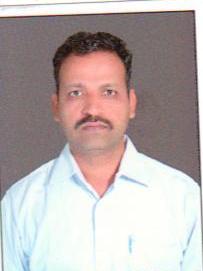 18Dr. Koteswara P.AYRB00918Nagesharao P.01.06.73BAMSGulbarga University Gulbarga1999M.D(Ayu)[RasashaStra and Bhaishajya Kalpana]RGUHS Bangalore200502.01.2011To31.01.2017ReaderTMAESAMCHospetAgadaTantraRegularD. no.17/1,Station Road,Brahmin street, Bellary – 583 101,State:KarnatakaD. no.17/1,Station Road,Brahmin street, Bellary – 583 101,State:KarnatakaThe Karnataka Ayurvedic & Unani Practitioner ‘s Board, Bangalore.Reg.12996991633145618Dr. Koteswara P.AYRB00918Nagesharao P.01.06.73BAMSGulbarga University Gulbarga1999M.D(Ayu)[RasashaStra and Bhaishajya Kalpana]RGUHS Bangalore200501.02.2017 To till dateProfTMAESAMCHospetAgadaTantraRegularD. no.17/1,Station Road,Brahmin street, Bellary – 583 101,State:KarnatakaD. no.17/1,Station Road,Brahmin street, Bellary – 583 101,State:KarnatakaThe Karnataka Ayurvedic & Unani Practitioner ‘s Board, Bangalore.Reg.12996991633145619Dr. Swaroopa P.AYRB00919Krishna Shastry P.05.08.85BAMSRGUHS Bangalore2008M.D(Ayu)[RasashaStra]RGUHS Bangalore201214.12.2012To25.06.2019LectureTMAESAMCHospetAgadaTantraRegularH.No.31/304, 31st ward, 4th Main, Near Sahakari Kalyanamantapa N.C. Colony, Hospet-583201, Dist: Vijayanagar,State: KarnatakH.No.31/304, 31st ward, 4th Main, Near Sahakari Kalyanamantapa N.C. Colony, Hospet-583201, Dist: Vijayanagar,State: Karnataka.The Karnataka Ayurvedic & Unani Practitioner ‘s Board, Bangalore.Reg.242168123447978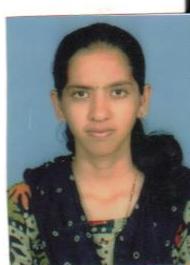 19Dr. Swaroopa P.AYRB00919Krishna Shastry P.05.08.85BAMSRGUHS Bangalore2008M.D(Ayu)[RasashaStra]RGUHS Bangalore201226.06.2019To till dateReaderTMAESAMCHospetAgadaTantraRegularH.No.31/304, 31st ward, 4th Main, Near Sahakari Kalyanamantapa N.C. Colony, Hospet-583201, Dist: Vijayanagar,State: KarnatakH.No.31/304, 31st ward, 4th Main, Near Sahakari Kalyanamantapa N.C. Colony, Hospet-583201, Dist: Vijayanagar,State: Karnataka.The Karnataka Ayurvedic & Unani Practitioner ‘s Board, Bangalore.Reg.24216812344797820Dr. Indira Priyadarshini M. Y.AYRN00581Yogendrappa  M.G.31.05.84BAMSRGUHS Bangalore2006M.D(Ayu)[Roga Nidhana]RGUHS Bangalore201324.04.2014To31.10.2015LectureBapuji AMC ChallikeriRoga NidhanaRegularC/o. Mudenur Kotresh, House No. 456, 22nd ward, Azad Nagar,  Hospet – 583 201, Dist:Vijayanagar,State:-KarnatakaC/o. Yogendrappa, Priyadarshini Nilaya, Near Bhagavathiyamma Temple, Huliyar Road, Hiriyur -577599,Dist:- Chitradurga,State: Karnataka.The Karnataka Ayurvedic & Unani Practitioner ‘s Board, Bangalore.Reg.211319481867417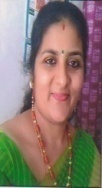 20Dr. Indira Priyadarshini M. Y.AYRN00581Yogendrappa  M.G.31.05.84BAMSRGUHS Bangalore2006M.D(Ayu)[Roga Nidhana]RGUHS Bangalore201324.03.2017To26.04.2018LectureK.T.G.AMCBangaloreRoga NidhanaRegularC/o. Mudenur Kotresh, House No. 456, 22nd ward, Azad Nagar,  Hospet – 583 201, Dist:Vijayanagar,State:-KarnatakaC/o. Yogendrappa, Priyadarshini Nilaya, Near Bhagavathiyamma Temple, Huliyar Road, Hiriyur -577599,Dist:- Chitradurga,State: Karnataka.The Karnataka Ayurvedic & Unani Practitioner ‘s Board, Bangalore.Reg.21131948186741720Dr. Indira Priyadarshini M. Y.AYRN00581Yogendrappa  M.G.31.05.84BAMSRGUHS Bangalore2006M.D(Ayu)[Roga Nidhana]RGUHS Bangalore201328.04.2018To19.09.2020LectureSri Raghavendra AMC MalladihaaliRoga NidhanaRegularC/o. Mudenur Kotresh, House No. 456, 22nd ward, Azad Nagar,  Hospet – 583 201, Dist:Vijayanagar,State:-KarnatakaC/o. Yogendrappa, Priyadarshini Nilaya, Near Bhagavathiyamma Temple, Huliyar Road, Hiriyur -577599,Dist:- Chitradurga,State: Karnataka.The Karnataka Ayurvedic & Unani Practitioner ‘s Board, Bangalore.Reg.21131948186741720Dr. Indira Priyadarshini M. Y.AYRN00581Yogendrappa  M.G.31.05.84BAMSRGUHS Bangalore2006M.D(Ayu)[Roga Nidhana]RGUHS Bangalore201321.09.2020 To till dateReaderTMAESAMCHospetRoga NidhanaRegularC/o. Mudenur Kotresh, House No. 456, 22nd ward, Azad Nagar,  Hospet – 583 201, Dist:Vijayanagar,State:-KarnatakaC/o. Yogendrappa, Priyadarshini Nilaya, Near Bhagavathiyamma Temple, Huliyar Road, Hiriyur -577599,Dist:- Chitradurga,State: Karnataka.The Karnataka Ayurvedic & Unani Practitioner ‘s Board, Bangalore.Reg.21131948186741721Dr. Vinay Kumar  H. S.AYRN00690Sharanana Goud  H. B22.03.92BAMSRGUHS Bangalore2013M.D(Ayu)[Roga nidana evum Vikriti Vigyana]RGUHS Bangalore201812.12.2018To till dateLectureTMAESAMCHospetRoga NidhanaRegularS.K. Sharanana Gouda, 2nd ward, Bapuji Nagar, Beside VSSN Society, TQ & Post:- Kudligi,Dist:Bellary,State: Karnataka.S.K. Sharanana Gouda, 2nd ward, Bapuji Nagar, Beside VSSN Society, TQ & Post:- Kudligi,Dist:Bellary,State: Karnataka.The Karnataka Ayurvedic & Unani Practitioner ‘s Board, Bangalore.Reg.324009743454651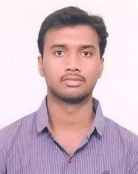 22Dr. Ashwini PatwariAYPS00567Prabhaka  P.31.05.83BAMSRGUHS Bangalore2007M.S(Ayu)[Prasuti Tantra & Striroga]RGUHS Bangalore201817.12.2018To21/12/2023LectureTMAESAMCHospetPrasooti TantraRegularMain Bazar,H. No. 816, T.B.P.Munirabad –583233,Dist:KoppalState:KarnatakaMain Bazar,H. No. 816, T.B.P.Munirabad –583233,Dist:KoppalState:KarnatakaThe Karnataka Ayurvedic & Unani Practitioner ‘s Board, Bangalore.Reg.228507019813636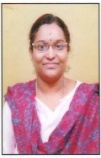 22Dr. Ashwini PatwariAYPS00567Prabhaka  P.31.05.83BAMSRGUHS Bangalore2007M.S(Ayu)[Prasuti Tantra & Striroga]RGUHS Bangalore201822/12/2023To till dateReaderTMAESAMCHospetPrasooti TantraRegularMain Bazar,H. No. 816, T.B.P.Munirabad –583233,Dist:KoppalState:KarnatakaMain Bazar,H. No. 816, T.B.P.Munirabad –583233,Dist:KoppalState:KarnatakaThe Karnataka Ayurvedic & Unani Practitioner ‘s Board, Bangalore.Reg.22850701981363623Dr. Veena  G.M.AYPS01405Shivanandaiah  G.M.19.06.88BAMSRGUHS Bangalore2011M.S(Ayu)[Prasuti Tantra & Striroga]RGUHS Bangalore202214.09.2022To till dateLectureTMAESAMCHospetPrasooti TantraRegularLaxmi Nivasa, M.J. Nagar, Ist cross, Hospet – 583203, Dist:- Vijayanagara, State:- Karnataka.Laxmi Nivasa, M.J. Nagar, Ist cross, Hospet – 583203, Dist:- Vijayanagara, State:- Karnataka.The Karnataka Ayurvedic & Unani Practitioner ‘s Board, Bangalore.Reg.297069482129920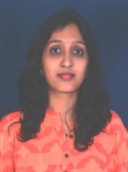 24Dr. Shilpa  B.S.AYPS01366Shivappa  B18.01.82BAMSRGUHS Bangalore2006M.S(Ayu)[Prasuti Tantra & Striroga]RGUHS Bangalore202221.09.2022To till dateLectureTMAESAMCHospetPrasooti TantraRegularSanjeevini Panchakarma Hospital, Behind Chiranjeevi Hospital, Amaravathi, Hospet-583201, Dist: Vijayanagar, State:KarnatakaSanjeevini Panchakarma Hospital, Behind Chiranjeevi Hospital, Amaravathi, Hospet-583201, Dist: Vijayanagar, State:KarnatakaThe Karnataka Ayurvedic & Unani Practitioner ‘s Board, Bangalore.Reg.208688088582573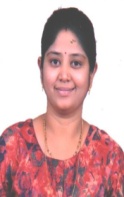 25Dr. Sunil AraliAYKC01588Akalandappa20.07.79BAMSRGUHS Bangalore2002M.D(Ayu)[Kayachikitsa]RGUHS Bangalore201704.01.2018To31.01.2023LectureTMAESAMCHospetKaumarabhrityaRegularS/o. Akalandappa,#5-1-230 Ardhisu,  Hosalli Road,25th ward, Channabasava Badavane, Gangavathi,Dist:- Koppal,State:- Karnataka.S/o. Akalandappa,#5-1-230 Ardhisu,  Hosalli Road,25th ward, Channabasava Badavane, Gangavathi,Dist:- Koppal,State:- Karnataka.The Karnataka Ayurvedic & Unani Practitioner ‘s Board, Bangalore.Reg.150459844386384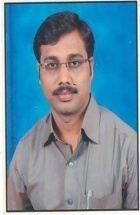 25Dr. Sunil AraliAYKC01588Akalandappa20.07.79BAMSRGUHS Bangalore2002M.D(Ayu)[Kayachikitsa]RGUHS Bangalore201701.02.2023 To till dateReaderTMAESAMCHospetKaumarabhrityaRegularS/o. Akalandappa,#5-1-230 Ardhisu,  Hosalli Road,25th ward, Channabasava Badavane, Gangavathi,Dist:- Koppal,State:- Karnataka.S/o. Akalandappa,#5-1-230 Ardhisu,  Hosalli Road,25th ward, Channabasava Badavane, Gangavathi,Dist:- Koppal,State:- Karnataka.The Karnataka Ayurvedic & Unani Practitioner ‘s Board, Bangalore.Reg.15045984438638426Dr. Manon Mani  L.AYST00894Lakshmi Narasimha Murthy23.01.68BAMSMysore University Mysore1993M.D(Ayu)[Shalya Tantra]Bangalore University Bangalore199820.04.1999to19.04.2004LectureIndian Institute of Ayurvedic Medicine & Research Centre BangaloreP.G.Shalya TaSntraRegular C/o. T.M.A.E. Society’s Ayurvedic Medical College & Hospital, Campus,  Sankalapura Hospet-583201, Dist: Vijayanagara,State: Karnataka.# 12, C/o. K.V. Srinivasa, Kamala Nagar, Soudhamini Kalyanamantap,Pai Layout, Konana Kunte, Bangalore South, Bangalore-560062. State:- Karnataka.The Karnataka Ayurvedic & Unani Practitioner ‘s Board, Bangalore.Reg.108079986185635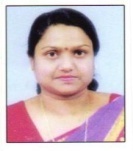 26Dr. Manon Mani  L.AYST00894Lakshmi Narasimha Murthy23.01.68BAMSMysore University Mysore1993M.D(Ayu)[Shalya Tantra]Bangalore University Bangalore199820.04.2004 to28.10.2006ReaderIndian Institute of Ayurvedic Medicine & Research Centre BangaloreP.G.Shalya TaSntraRegular C/o. T.M.A.E. Society’s Ayurvedic Medical College & Hospital, Campus,  Sankalapura Hospet-583201, Dist: Vijayanagara,State: Karnataka.# 12, C/o. K.V. Srinivasa, Kamala Nagar, Soudhamini Kalyanamantap,Pai Layout, Konana Kunte, Bangalore South, Bangalore-560062. State:- Karnataka.The Karnataka Ayurvedic & Unani Practitioner ‘s Board, Bangalore.Reg.10807998618563526Dr. Manon Mani  L.AYST00894Lakshmi Narasimha Murthy23.01.68BAMSMysore University Mysore1993M.D(Ayu)[Shalya Tantra]Bangalore University Bangalore199806.11.2006To05.11.2008ReaderTMAESAMCHospetP.G.Shalya TaSntraRegular C/o. T.M.A.E. Society’s Ayurvedic Medical College & Hospital, Campus,  Sankalapura Hospet-583201, Dist: Vijayanagara,State: Karnataka.# 12, C/o. K.V. Srinivasa, Kamala Nagar, Soudhamini Kalyanamantap,Pai Layout, Konana Kunte, Bangalore South, Bangalore-560062. State:- Karnataka.The Karnataka Ayurvedic & Unani Practitioner ‘s Board, Bangalore.Reg.10807998618563526Dr. Manon Mani  L.AYST00894Lakshmi Narasimha Murthy23.01.68BAMSMysore University Mysore1993M.D(Ayu)[Shalya Tantra]Bangalore University Bangalore199806.11.2008 to till dateProfTMAESAMCHospetP.G.Shalya TaSntraRegular C/o. T.M.A.E. Society’s Ayurvedic Medical College & Hospital, Campus,  Sankalapura Hospet-583201, Dist: Vijayanagara,State: Karnataka.# 12, C/o. K.V. Srinivasa, Kamala Nagar, Soudhamini Kalyanamantap,Pai Layout, Konana Kunte, Bangalore South, Bangalore-560062. State:- Karnataka.The Karnataka Ayurvedic & Unani Practitioner ‘s Board, Bangalore.Reg.10807998618563527Dr. Vijayendra BhatAYST00895Ramachandra Bhat24.03.75BAMSG.U.GUniversity Gulbarga1998M.S(Ayu)[Shalya Tantra]RGUHS Bangalore200622.06.2006TO21.06.2011LectureTMAESAMCHospetShalya TantraRegularSanjeevini Sadana, Near Welcome Board, T.B. Dam, Hospet – 583201, Dist: Vijayanagara, State:Karnataka.Sanjeevini Sadana, Near Welcome Board, T.B. Dam, Hospet – 583201, Dist: Vijayanagara, State:Karnataka.The Karnataka Ayurvedic & Unani Practitioner ‘s Board, Bangalore.Reg.125099480151686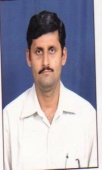 27Dr. Vijayendra BhatAYST00895Ramachandra Bhat24.03.75BAMSG.U.GUniversity Gulbarga1998M.S(Ayu)[Shalya Tantra]RGUHS Bangalore200622.06.2011To31.01.2017ReaderTMAESAMCHospetShalya TantraRegularSanjeevini Sadana, Near Welcome Board, T.B. Dam, Hospet – 583201, Dist: Vijayanagara, State:Karnataka.Sanjeevini Sadana, Near Welcome Board, T.B. Dam, Hospet – 583201, Dist: Vijayanagara, State:Karnataka.The Karnataka Ayurvedic & Unani Practitioner ‘s Board, Bangalore.Reg.12509948015168627Dr. Vijayendra BhatAYST00895Ramachandra Bhat24.03.75BAMSG.U.GUniversity Gulbarga1998M.S(Ayu)[Shalya Tantra]RGUHS Bangalore200601.02.2017To till dateProfTMAESAMCHospetShalya TantraRegularSanjeevini Sadana, Near Welcome Board, T.B. Dam, Hospet – 583201, Dist: Vijayanagara, State:Karnataka.Sanjeevini Sadana, Near Welcome Board, T.B. Dam, Hospet – 583201, Dist: Vijayanagara, State:Karnataka.The Karnataka Ayurvedic & Unani Practitioner ‘s Board, Bangalore.Reg.12509948015168628Dr. Radha  B.K.AYST00896Basavarajappa  G10.06.75BAMSKarnatakaUniversity Dharwad1998M.S(Ayu)[Shalya Tantra]RGUHS Bangalore200615.12.2006TO14.12.2011LectureTMAESAMCHospetPGShalya TantraRegularGuru Krupa Hospital, Near Vijaya Talkies, Beside Raghavendra Math, Hospet-583201, Dist: Vijayanagara,State: KarnatakaGuru Krupa Hospital, Near Vijaya Talkies, Beside Raghavendra Math, Hospet-583201, Dist: Vijayanagara,State: KarnatakaThe Karnataka Ayurvedic & Unani Practitioner ‘s Board, Bangalore.Reg.136189480151690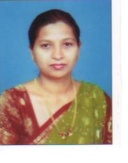 28Dr. Radha  B.K.AYST00896Basavarajappa  G10.06.75BAMSKarnatakaUniversity Dharwad1998M.S(Ayu)[Shalya Tantra]RGUHS Bangalore200615.12.2011To31.01.2017ReaderTMAESAMCHospetPGShalya TantraRegularGuru Krupa Hospital, Near Vijaya Talkies, Beside Raghavendra Math, Hospet-583201, Dist: Vijayanagara,State: KarnatakaGuru Krupa Hospital, Near Vijaya Talkies, Beside Raghavendra Math, Hospet-583201, Dist: Vijayanagara,State: KarnatakaThe Karnataka Ayurvedic & Unani Practitioner ‘s Board, Bangalore.Reg.13618948015169028Dr. Radha  B.K.AYST00896Basavarajappa  G10.06.75BAMSKarnatakaUniversity Dharwad1998M.S(Ayu)[Shalya Tantra]RGUHS Bangalore200601.02.2017To till dateProfTMAESAMCHospetPGShalya TantraRegularGuru Krupa Hospital, Near Vijaya Talkies, Beside Raghavendra Math, Hospet-583201, Dist: Vijayanagara,State: KarnatakaGuru Krupa Hospital, Near Vijaya Talkies, Beside Raghavendra Math, Hospet-583201, Dist: Vijayanagara,State: KarnatakaThe Karnataka Ayurvedic & Unani Practitioner ‘s Board, Bangalore.Reg.13618948015169029Dr. Karthik  N. M.AYST01371Chandrashekhar  N.M22.11.92BAMSRGUHS Bangalore2014M.S(Ayu)[Shalya Tantra]RGUHS Bangalore201917.12.2019To till dateLectureTMAESAMCHospetShalya TantraRegularTK-05, Jambukeshwara Badavane, Jambunatha Road, Hospet – 583201,Dist:Vijayanagar, State: Karnataka.TK-05, Jambukeshwara Badavane, Jambunatha Road, Hospet – 583201,Dist:Vijayanagar, State: Karnataka.The Karnataka Ayurvedic & Unani Practitioner ‘s Board, Bangalore.Reg.341478884815640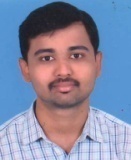 30Dr. Mohammed Sharifuddin  D.AYST00899Hussain Sab  D.05.05.77BAMSG.U.GUniversity Gulbarga1999M.S(Ayu)[Shalya Tantra]RGUHS Bangalore200622.06.2006TO21.06.2011LectureTMAESAMCHospetShalakya TantraRegularH. No. 343/A Azad Nagar, Shadi Mahal Road, Hospet –583 201, Dist:Vijayanagar, State: KarnatakaH. No. 343/A Azad Nagar, Shadi Mahal Road, Hospet –583 201, Dist:Vijayanagar, State: KarnatakaThe Karnataka Ayurvedic & Unani Practitioner ‘s Board, Bangalore.Reg.131719591180966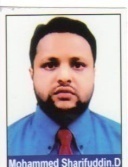 30Dr. Mohammed Sharifuddin  D.AYST00899Hussain Sab  D.05.05.77BAMSG.U.GUniversity Gulbarga1999M.S(Ayu)[Shalya Tantra]RGUHS Bangalore200622.06.2011To31.01.2017ReaderTMAESAMCHospetShalakya TantraRegularH. No. 343/A Azad Nagar, Shadi Mahal Road, Hospet –583 201, Dist:Vijayanagar, State: KarnatakaH. No. 343/A Azad Nagar, Shadi Mahal Road, Hospet –583 201, Dist:Vijayanagar, State: KarnatakaThe Karnataka Ayurvedic & Unani Practitioner ‘s Board, Bangalore.Reg.13171959118096630Dr. Mohammed Sharifuddin  D.AYST00899Hussain Sab  D.05.05.77BAMSG.U.GUniversity Gulbarga1999M.S(Ayu)[Shalya Tantra]RGUHS Bangalore200601.02.2017To till dateProfTMAESAMCHospetShalakya TantraRegularH. No. 343/A Azad Nagar, Shadi Mahal Road, Hospet –583 201, Dist:Vijayanagar, State: KarnatakaH. No. 343/A Azad Nagar, Shadi Mahal Road, Hospet –583 201, Dist:Vijayanagar, State: KarnatakaThe Karnataka Ayurvedic & Unani Practitioner ‘s Board, Bangalore.Reg.13171959118096631Dr. Chetanasindhu C.M.AYSK00228Marulasiddaiah  C.M.29.01.86BAMSRGUHS Bangalore2009M.S(Ayu)[Shalakya Tantra]RGUHS Bangalore201510.12.2015 To29.09.2018LectureTMAESAMCHospetShalakya TantraRegularLaxmi Nivasa, M.J. Nagar, Ist cross, Hospet – 583203, Dist:- Vijayanagara, State:- Karnataka.Laxmi Nivasa, M.J. Nagar, Ist cross, Hospet – 583203, Dist:- Vijayanagara, State:- Karnataka.The Karnataka Ayurvedic & Unani Practitioner ‘s Board, Bangalore.Reg.254647411036414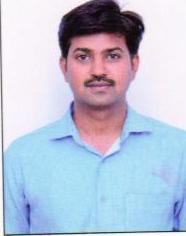 31Dr. Chetanasindhu C.M.AYSK00228Marulasiddaiah  C.M.29.01.86BAMSRGUHS Bangalore2009M.S(Ayu)[Shalakya Tantra]RGUHS Bangalore201501.10.2018To17.01.2020LectureSJG  AMCKoppalShalakya TantraRegularLaxmi Nivasa, M.J. Nagar, Ist cross, Hospet – 583203, Dist:- Vijayanagara, State:- Karnataka.Laxmi Nivasa, M.J. Nagar, Ist cross, Hospet – 583203, Dist:- Vijayanagara, State:- Karnataka.The Karnataka Ayurvedic & Unani Practitioner ‘s Board, Bangalore.Reg.25464741103641431Dr. Chetanasindhu C.M.AYSK00228Marulasiddaiah  C.M.29.01.86BAMSRGUHS Bangalore2009M.S(Ayu)[Shalakya Tantra]RGUHS Bangalore201518.01.2020 To08.12.2020LectureTMAESAMCHospetShalakya TantraRegularLaxmi Nivasa, M.J. Nagar, Ist cross, Hospet – 583203, Dist:- Vijayanagara, State:- Karnataka.Laxmi Nivasa, M.J. Nagar, Ist cross, Hospet – 583203, Dist:- Vijayanagara, State:- Karnataka.The Karnataka Ayurvedic & Unani Practitioner ‘s Board, Bangalore.Reg.25464741103641431Dr. Chetanasindhu C.M.AYSK00228Marulasiddaiah  C.M.29.01.86BAMSRGUHS Bangalore2009M.S(Ayu)[Shalakya Tantra]RGUHS Bangalore201509.12.2020To till dateReaderTMAESAMCHospetShalakya TantraRegularLaxmi Nivasa, M.J. Nagar, Ist cross, Hospet – 583203, Dist:- Vijayanagara, State:- Karnataka.Laxmi Nivasa, M.J. Nagar, Ist cross, Hospet – 583203, Dist:- Vijayanagara, State:- Karnataka.The Karnataka Ayurvedic & Unani Practitioner ‘s Board, Bangalore.Reg.25464741103641432Dr.Poornima HiremathAYSK00382Chandrashekharayya31.07.85BAMSRGUHS Bangalore2008M.S(Ayu)[Shalakya Tantra]RGUHS Bangalore201511.01.2016To27.01.2018LectureSSR.AMC & H Centre, HarugeriShalakya TantraRegularNear Bus Stand  At/Post:- Irakalgad, Dist:- Koppal,State:Karnataka.Near Bus Stand  At/Post:- Irakalgad, Dist:- Koppal,State:Karnataka.The Karnataka Ayurvedic & Unani Practitioner ‘s Board, Bangalore.Reg.241699538418868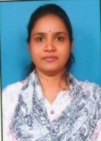 32Dr.Poornima HiremathAYSK00382Chandrashekharayya31.07.85BAMSRGUHS Bangalore2008M.S(Ayu)[Shalakya Tantra]RGUHS Bangalore201530.01.2018To10.01.2021LectureSJGAMCKoppalShalakya TantraRegularNear Bus Stand  At/Post:- Irakalgad, Dist:- Koppal,State:Karnataka.Near Bus Stand  At/Post:- Irakalgad, Dist:- Koppal,State:Karnataka.The Karnataka Ayurvedic & Unani Practitioner ‘s Board, Bangalore.Reg.24169953841886832Dr.Poornima HiremathAYSK00382Chandrashekharayya31.07.85BAMSRGUHS Bangalore2008M.S(Ayu)[Shalakya Tantra]RGUHS Bangalore201511.01.2021To11.03.2022ReaderSJGAMCKoppalShalakya TantraRegularNear Bus Stand  At/Post:- Irakalgad, Dist:- Koppal,State:Karnataka.Near Bus Stand  At/Post:- Irakalgad, Dist:- Koppal,State:Karnataka.The Karnataka Ayurvedic & Unani Practitioner ‘s Board, Bangalore.Reg.24169953841886832Dr.Poornima HiremathAYSK00382Chandrashekharayya31.07.85BAMSRGUHS Bangalore2008M.S(Ayu)[Shalakya Tantra]RGUHS Bangalore201506.04.2022To till dateReaderTMAESAMC HospetShalakya TantraRegularNear Bus Stand  At/Post:- Irakalgad, Dist:- Koppal,State:Karnataka.Near Bus Stand  At/Post:- Irakalgad, Dist:- Koppal,State:Karnataka.The Karnataka Ayurvedic & Unani Practitioner ‘s Board, Bangalore.Reg.24169953841886833Dr. Basayya KalmathAYKC00989Lingayya Kalmath01.06.76BAMSKarnataka University Dharwad12000M.D(Ayu)[Kayachikitsa]RGUHS Bangalore200613.11.2006To11.06.2007LectureSri Veerapulikeshi AMC Badami.KayachikitsaRegularSri. Gopur Basava Nilaya Behind Old SFS School, B.T. Patil Nagar, Koppal – 583237,State: Karnataka.Sri. Gopur Basava Nilaya Behind Old SFS School, B.T. Patil Nagar, Koppal – 583237,State: Karnataka.The Karnataka Ayurvedic & Unani Practitioner ‘s Board, Bangalore.Reg.141799448831464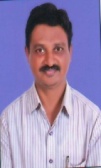 33Dr. Basayya KalmathAYKC00989Lingayya Kalmath01.06.76BAMSKarnataka University Dharwad12000M.D(Ayu)[Kayachikitsa]RGUHS Bangalore200611.06.2007To12.11.2011LectureSJG AMC KoppalKayachikitsaRegularSri. Gopur Basava Nilaya Behind Old SFS School, B.T. Patil Nagar, Koppal – 583237,State: Karnataka.Sri. Gopur Basava Nilaya Behind Old SFS School, B.T. Patil Nagar, Koppal – 583237,State: Karnataka.The Karnataka Ayurvedic & Unani Practitioner ‘s Board, Bangalore.Reg.14179944883146433Dr. Basayya KalmathAYKC00989Lingayya Kalmath01.06.76BAMSKarnataka University Dharwad12000M.D(Ayu)[Kayachikitsa]RGUHS Bangalore200613.11.2011To12.11.2016ReaderSJG AMC KoppalKayachikitsaRegularSri. Gopur Basava Nilaya Behind Old SFS School, B.T. Patil Nagar, Koppal – 583237,State: Karnataka.Sri. Gopur Basava Nilaya Behind Old SFS School, B.T. Patil Nagar, Koppal – 583237,State: Karnataka.The Karnataka Ayurvedic & Unani Practitioner ‘s Board, Bangalore.Reg.14179944883146433Dr. Basayya KalmathAYKC00989Lingayya Kalmath01.06.76BAMSKarnataka University Dharwad12000M.D(Ayu)[Kayachikitsa]RGUHS Bangalore200613.11.2016To11.03.2022ProfSJG AMC KoppalKayachikitsaRegularSri. Gopur Basava Nilaya Behind Old SFS School, B.T. Patil Nagar, Koppal – 583237,State: Karnataka.Sri. Gopur Basava Nilaya Behind Old SFS School, B.T. Patil Nagar, Koppal – 583237,State: Karnataka.The Karnataka Ayurvedic & Unani Practitioner ‘s Board, Bangalore.Reg.14179944883146433Dr. Basayya KalmathAYKC00989Lingayya Kalmath01.06.76BAMSKarnataka University Dharwad12000M.D(Ayu)[Kayachikitsa]RGUHS Bangalore200606.04.2022 to till dateProfTMAESAMC HospetKayachikitsaRegularSri. Gopur Basava Nilaya Behind Old SFS School, B.T. Patil Nagar, Koppal – 583237,State: Karnataka.Sri. Gopur Basava Nilaya Behind Old SFS School, B.T. Patil Nagar, Koppal – 583237,State: Karnataka.The Karnataka Ayurvedic & Unani Practitioner ‘s Board, Bangalore.Reg.14179944883146434Dr. Suchitra  P.Aykc03536Pundarikaksha  E.02.04.80BAMSRGUHS Bangalore2002M.D(Ayu)[Kayachikitsa]RGUHS Bangalore202206.12.2022To till dateLectureTMAES AMC HospetKayachikitsaRegularSanjeevini Sadana, Near Welcome Board, T.B. Dam, Hospet – 583201, Dist: Vijayanagara, State:Karnataka.Sanjeevini Sadana, Near Welcome Board, T.B. Dam, Hospet – 583201, Dist: Vijayanagara, State:Karnataka.The Karnataka Ayurvedic & Unani Practitioner ‘s Board, Bangalore.Reg.163729380680969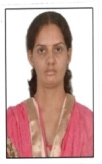 35Dr. Vijay Kumar Jagadish DandavatimathAYPK00508Jagadish  M. Dandavatimath25.11.79BAMSRGUHS Bangalore2003M.D(Ayu)[Panchakarma]RGUHS Bangalore200801.11.2008To09.05.2009LectureHubli Ayurveda Samiti’s Ayurveda Mahavidyalaya HubliPanchakarmaRegularBasaveshwara Badavane, 16th Ward, IInd cross, Hospet583201, Dist: Vijayanagara, State: KarnatakaBasaveshwara Badavane, 16th Ward, IInd cross, Hospet583201, Dist: Vijayanagara, State: KarnatakaThe Karnataka Ayurvedic & Unani Practitioner ‘s Board, Bangalore.Reg.168219980647357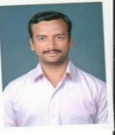 35Dr. Vijay Kumar Jagadish DandavatimathAYPK00508Jagadish  M. Dandavatimath25.11.79BAMSRGUHS Bangalore2003M.D(Ayu)[Panchakarma]RGUHS Bangalore200812.05.2009To31.10.2013LectureSri Kankanvadi Ayurveda Mahavidyalaya BelgumPanchakarmaRegularBasaveshwara Badavane, 16th Ward, IInd cross, Hospet583201, Dist: Vijayanagara, State: KarnatakaBasaveshwara Badavane, 16th Ward, IInd cross, Hospet583201, Dist: Vijayanagara, State: KarnatakaThe Karnataka Ayurvedic & Unani Practitioner ‘s Board, Bangalore.Reg.16821998064735735Dr. Vijay Kumar Jagadish DandavatimathAYPK00508Jagadish  M. Dandavatimath25.11.79BAMSRGUHS Bangalore2003M.D(Ayu)[Panchakarma]RGUHS Bangalore200805.11.2013To25.06.2019ReaderTMAESAMCHospetPanchakarmaRegularBasaveshwara Badavane, 16th Ward, IInd cross, Hospet583201, Dist: Vijayanagara, State: KarnatakaBasaveshwara Badavane, 16th Ward, IInd cross, Hospet583201, Dist: Vijayanagara, State: KarnatakaThe Karnataka Ayurvedic & Unani Practitioner ‘s Board, Bangalore.Reg.16821998064735735Dr. Vijay Kumar Jagadish DandavatimathAYPK00508Jagadish  M. Dandavatimath25.11.79BAMSRGUHS Bangalore2003M.D(Ayu)[Panchakarma]RGUHS Bangalore200826.06.2019To till dateProf.TMAESAMCHospetPanchakarmaRegularBasaveshwara Badavane, 16th Ward, IInd cross, Hospet583201, Dist: Vijayanagara, State: KarnatakaBasaveshwara Badavane, 16th Ward, IInd cross, Hospet583201, Dist: Vijayanagara, State: KarnatakaThe Karnataka Ayurvedic & Unani Practitioner ‘s Board, Bangalore.Reg.16821998064735736Dr. Shilpa  K. JambanourAYPK00507Kuppanagouda  M.J.11.06.86BAMSRGUHS Bangalore2009M.D(Ayu)[Panchakarma]RGUHS Bangalore201418.02.2014To25.06.2019LectureTMAESAMC HospetPanchakarmaRegularC/o. Suresh Babu S/o. Laxmi Narayana,Near Water Tank,Opp. Maszid E-Rahim, Sankalapura, Hospet, Dist Vijayanagara, State: Karnataka.W/o. Prakash V. Isarappanavar,H.No.192/45, Behind DGM Ayurvedic Medical College, Shivanand Nagar, Hudco Colony Gadag,582103, State: KarnatakaThe Karnataka Ayurvedic & Unani Practitioner ‘s Board, Bangalore.Reg.261959880211686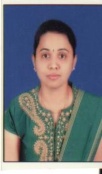 36Dr. Shilpa  K. JambanourAYPK00507Kuppanagouda  M.J.11.06.86BAMSRGUHS Bangalore2009M.D(Ayu)[Panchakarma]RGUHS Bangalore201426.06.2019To till dateReaderTMAESAMC HospetPanchakarmaRegularC/o. Suresh Babu S/o. Laxmi Narayana,Near Water Tank,Opp. Maszid E-Rahim, Sankalapura, Hospet, Dist Vijayanagara, State: Karnataka.W/o. Prakash V. Isarappanavar,H.No.192/45, Behind DGM Ayurvedic Medical College, Shivanand Nagar, Hudco Colony Gadag,582103, State: KarnatakaThe Karnataka Ayurvedic & Unani Practitioner ‘s Board, Bangalore.Reg.26195988021168637Dr. Basavarajeshwari  B.AYPK00526Siddappa  B08.04.87BAMSRGUHS Bangalore2009M.D(Ayu)[Panchakarma]RGUHS Bangalore201418.02.2014To25.06.2019LectureTMAESAMC HospetPanchakarmaRegularC/o. N.S. Jambunath,  Daneshwari Nilaya, 22nd Ward,  Near Tatanamatha, Annapurneshwari Nagar, Sankalapura, Hospet, Dist: Vijayanagara, State: Karnataka.H. No.826, Ward No. 15,  Ramaswamy Badavane, Hadagalli, Huvinahadagali, -583219, Dist: Bellary, State: Karnataka.The Karnataka Ayurvedic & Unani Practitioner ‘s Board, Bangalore.Reg.254989964110296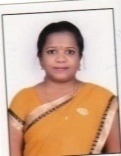 37Dr. Basavarajeshwari  B.AYPK00526Siddappa  B08.04.87BAMSRGUHS Bangalore2009M.D(Ayu)[Panchakarma]RGUHS Bangalore201426.06.2019To till dateReaderTMAESAMC HospetPanchakarmaRegularC/o. N.S. Jambunath,  Daneshwari Nilaya, 22nd Ward,  Near Tatanamatha, Annapurneshwari Nagar, Sankalapura, Hospet, Dist: Vijayanagara, State: Karnataka.H. No.826, Ward No. 15,  Ramaswamy Badavane, Hadagalli, Huvinahadagali, -583219, Dist: Bellary, State: Karnataka.The Karnataka Ayurvedic & Unani Practitioner ‘s Board, Bangalore.Reg.25498996411029638GadilingaYallappa01.06.95BAMSRGUHS Bangalore2018M.D(Ayu)[Panchakarma]RGUHS Bangalore202228.12.2023To till dateLectureTMAESAMC HospetPanchakarmaRegularS/o. Yallappa,Vanenoor,Post: MokaTq&Dist:-Bellary- 583117State:KarnatakaS/o. Yallappa,Vanenoor,Post: MokaTq&Dist:-Bellary- 583117State:KarnatakaThe Karnataka Ayurvedic & Unani Practitioner ‘s Board, Bangalore.Reg.392238123543069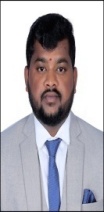 